Муниципальное казенное  учреждение средняя общеобразовательная школа села Филиппово Кирово-Чепецкого района Кировской областиВоспитательное мероприятие Сценарий театрализованного представления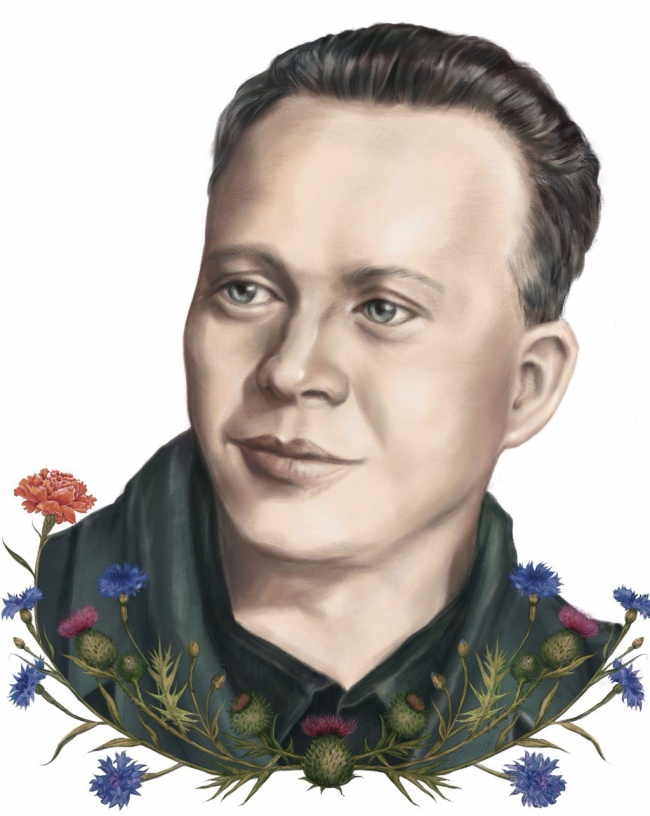 Составитель: Фрэнюк Сара Ярославовна, советник директора по воспитанию и взаимодействию с детскими общественными объединениями МКОУ СОШ с.Филиппово Кирово-Чепецкого района Кировской областис. Филиппово 2024Пояснительная записка Цель мероприятия : формирование  гражданской позиции школьников средствами  литературных произведенийУсловия и особенности реализации:Форма: театрализованное представлениеДата и время проведения: 22 ноября 2023 г.
Продолжительность: 45 минМесто проведения:  рекреация на втором этаже школыС кем совместно проводиться мероприятияе: юнармейский отряд «Курская Дуга»», активисты школы, вокальная группа «Виктория» МКОУ СОШ с.ФилипповоОрганизаторы: советник директора по воспитанию, заместитель директора по учебно-воспитательной работе, педагог-организатор.Участники: ученики 1-11 классовОборудование и технические средства:Ноутбуки – 2 шт.Проектор Экран Музыкальный центрОформление:Музыкальное оформление: Звук №1.  «Салют»;Звук №2. «Красивая музыка на фон с русскими мотивами»;Звук №3. «Возьмём винтовки новые» из кинофильма «Тимур и его команда»;Звук №4. «Гайдар шагает впереди» детский хор.Звуки для постановки:Звук №1. «Начало»;Звук №2. «Тревожная музыка»;Звук №3. «Стук копыт и ржание лошади»;Звук №4. «Трогательная музыка»;Звук №5. «Воинственная музыка»;Звук №6. «Звуки боя»;Звук №7. «Нарастающая отвага и мужество»;Звук №8. «Трогательная и печальная мелодия»;Звук №9. «Герои возвращаются домой».Наглядное:Презентация «Гайдар шагает впереди», автор - Фрэнюк Сара Ярославовна.Декорации, реквизит, атрибуты:Таблицы с названием городов.Таблицы с буквами псевдонима писателя. 4 гимнастёрки.Врачебный халат.Заготовленное письмо.Юнармейская форма.Флаг Российской Федерации.Для театральной постановки:Ширма с фоном 2 скамейки 20 будёновок10 деревянных сабель6 флагов (согласно сценарию)3 чёрные банданы3 шляпы Корзинка с «печеньем»Банка для «варенья»2 гимнастёркиХод мероприятияДействующие лица:Ведущие Чтецы Гайдар в детствеМолодой ГайдарВзрослый писатель ГайдарАрмейские товарищи-2 человекаМедсестра, почтальонОтец ГадараМама ГайдараЮнамейский отряд «Курская дуга» - исполнение строевой песни Актив школы (АФШ)  вокальной группой «Виктория» -  исполнение финальной композиции Роли в постановке  «О военной тайне, Мальчише храбром Кибальчише и его твёрдом слове»: Мальчиш-Кибальчиш Отец Брат КрасноармеецСтарый дедМальчиш -плохишМалыши-кибальчиши- 4 человекаМальчиши-плохиши – 4 человекаГлавный буржуин 1.буржуин 2 буржуин Ведущий, читающий текст автораСценарий театрализованное представления «Гайдар Шагает впереди»Ведущий 1: «…Надо честно жить, много трудиться и крепко любить и беречь эту счастливую огромную землю, которая зовется Родиной» Ведущий 2:  22 января 2024 года исполняется 120 лет со дня рождения писателя. И сегодняшнюю нашу встречу мы посвящаем Человеку, Бойцу, Писателю, Воспитателю – Аркадию Петровичу Гайдару. На его произведениях выросло не одно поколение читателей. Герои его книг учили доброте, милосердию, взаимовыручке, учители любить свою Родину.
1 номер:1 ученик Юля Б.:Любимых детских книг творецИ верный друг ребятОн жил, как должен жить боец,И умер, как солдат.2 ученик Илья Л.:Ты повесть школьную открой,Гайдар ее писал,Правдив той повести геройИ смел, хоть ростом мал.3 ученик Сидоров К:Прочти гайдаровский рассказИ оглянись вокруг:Живут сегодня среди насТимур, и Гек, и Чук.4 ученик Вохминцев А.:Страницы честных, чистых книгСтране оставил в дар -Боец, Писатель, БольшевикИ гражданин - Гайдар.Ведущий 1 (1): Хорошим, чудесным человеком был Аркадий Петрович Гайдар…Он прожил недолгую жизнь, всего 37 лет, но это была жизнь, до конца отданная борьбе за народное счастье. Ведущий 2 (2): А.П.Гайдар родился 22 января 1904 года в городе Льгове Курской губернии в семье учителя Петра Голикова. Когда маленькому Аркадию исполнилось 8 лет, семья Голиковых переехала в город Арзамас, расположенный неподалеку от большого промышленного центра - Нижнего Новгорода. Выходит ученик в образе маленького мальчика (Гайдар в детстве), его мама и папа, выносят 2 таблички с названием городов.1: В 14 лет Гайдар ушел добровольцем на фронт в Красную Армию. В рядах Красной Армии закалялся и мужал характер молодого бойца. Тогда-то он и получил первое ранение. Это была "боевая школа, в которой прошли мои лучшие мальчишеские годы",- писал потом Гайдар. Выходит школьник в образе  повзрослевшего Гайдара в армейской форме.2: В 16 лет Аркадий Голиков уже командовал полком, храбро сражался с врагами. Но ранение и контузии подорвали его здоровье. В 20 лет медицинская комиссия уволила Аркадия Голикова из рядов Красной Армии в запас.Выходит школьница в образе медсестры, отдаёт письмо Гайдару1: Писать Гайдар стал еще в армии и первые свои стихи, и другие произведения посылал в Арзамас, в комсомольскую газету. Аркадий Петрович Голиков взял себе литературное имя Гайдар. Что означает слово "Гайдар"?Выходит школьник в образе взрослого Гайдара, за ним почтальон, писатель отправляет письмо.2: Существует несколько версий. В коннице одной из восточных стран впереди отряда скакал самый бесстрашный и самый зоркий всадник - впередсмотрящий. Он разведывал путь, по которому направлялся отряд, и называли этого всадника гайдаром.  1: Другая  версия гласит, что псевдоним «Гайдар» расшифровывается как «Голиков Аркадий из Арзамаса»  Выходят артисты и выносят таблички с буквами2: Г – начальная буква фамилии Голиков.1: АЙ – первая и последняя буква имени (А – й),2: Д – по-французски приставка «де» означает «из» (в детстве Аркадий изучал французский язык).1: АР – начальные буквы названия родного города Арзамаса.2: Получился псевдоним ГАЙДАР.1: Всей своей жизнью, всей литературной деятельностью Аркадий Петрович подтверждает, что он всегда и везде был впередсмотрящим.Ученик 5 класса читает стихи:Знает каждый гражданин российский -Будь он очень молод или стар,Что на свете жил писатель детский,Синеглазый богатырь Гайдар.С юности, надев шинель солдата,Защищал он Родину свою.Был он лучшим другом вам, ребята,И за ваше счастье пал в бою.Он на белом свете жил недаром.Пусть же вешней зашумит листвойМолодая роща над Гайдаром,Над его могилой боевой!2: Необыкновенное время запечатлелось и в необыкновенных книгах Гайдара. Жизнь и мечта писателя воплотились в прекрасной литературе не только для детей, но и для взрослых. Аркадий Гайдар создал светлые образы и удивительные книги, на которых воспитывались все дети: «Голубая чашка», «Р. В. С.», «Судьба барабанщика», «Тимур и его команда», «Чук и Гек», «Школа Мужества», «Горячий камень» и другие. 1: Каждая новая книга приносит Гайдару все большую известность и славу. Но настоящую славу принесла ему книга «Тимур и его команда». В образе Тимура воплощены лучшие черты пионера, выросшего в новой, социалистической стране. «Простой и милый мальчишка», «гордый и горячий комиссар» сплотил дружный коллектив. Игра, которую ведут Тимур и его команда, проникнута высоким чувством любви к Родине. 2: Сегодня ещё существуют настоящие тимуровцы, отряд Юнармейцев “Курская дуга” исполнит песню из знаменитого советского фильма - “Тимур и его команда” Выступление юнармейского отряда «Курская дуга»Команда юнармейцев представляет инсценировку песни  «Возьмем винтовки новые» (Музыка: Л.Шварц Слова: В.Маяковский).Юнармейцы показывают навыки строевой подготовки, маршировки, перестроения рядов, выполнения команд. Стихотворение читает ученик 11 классаМы, тимуровцы, внуки Гайдара,Это значит – всегда мы в пути.И недаром, ребята, недаромНаш девиз: «Людям радость нести!»Мы осилим любые преграды,Чтоб развеять беду поскорей,И улыбка нам будет наградой,Мир светлей от улыбок друзей.Мы хотим, чтобы каждое утроДобрым утром назвать мы могли,Ведь недаром мы звезды ТимураОт сердец наших верных зажгли.С нами рядом герои Гайдара,Нас они окрыляют в пути.И недаром, ребята, недаромНаш девиз: «Людям радость нести!»1: Книги писателя — это его жизнь. Главная тема Гайдара — это тема не только его книг, но тема его жизни. У Гайдара слово и дело были неразрывны. Герои его книг поступали так же, как поступил бы сам Гайдар на их месте.

2:  Гайдар — краснозвездный писатель. Аркадий Петрович очень любил звёздочку. На полях своих дневников и рукописей он обязательно рисовал пятиконечную звезду. Она была как сигнал: «Я в строю. Мои книги в строю!» Она была как присяга: «С винтовкой ли, с пером ли, я твой боец, Родина». Когда рукопись становилась книгой, звездочка на полях уже не была видна. Однако свет ее оставался в каждой строке, в каждом поступке героев. Он освещал их, как освещал всю жизнь А. Гайдара. 1: Дорогие учащиеся, педагоги, гости нашего мероприятия, сегодня мы представляем вам театральную постановку сказки Аркадия Петровича Гайдара “О военной тайне, Мальчише храбром Кибальчише и его твёрдом слове”. Мы уверены в том , что в детстве, читаю эту сказку, вам хотелось, быть такими же стойкими и мужественными как Кибальчиш, и так же как он сражаться и побеждать ненавистного врага.  1: Книги Гайдара - это безбрежный мир поэзии, музыки, красок. Мир, до краев наполненный самыми искренними и трогательными чувствами, раздумьями, переживаниями. Не удивительно, что они так властно притягивают к себе и художников-иллюстраторов, и композиторов, и сценаристов-постановщиков, силой своего искусства дающих вторую жизнь гайдаровским образам.2: Аркадий Гайдар погиб в самом начале Великой Отечественной войны в бою около деревни Леплява Каневского района Черкасской области 26 октября 1941г. Ему исполнилось к тому времени всего 37 лет.1: Уже много лет прошло с тех пор, как не стало А. П. Гайдара. Но до сих пор он красной звёздочкой светит миллионам ребят, помогает им найти правильный путь в жизни, разобраться, кто твой друг, кто враг и зачем ты живешь на свете.

 2: На бескрайних просторах Родины, у се¬дых берегов Ледовитого океана и в сте¬пях Казахстана, в украинских селах и да¬лекой амурской тайге — всюду, где живут дети, есть книги Гайдара. Их читают по¬всюду.

1: Он дальние страны для нас открывал,
Военные тайный он нам доверял, О горных вершинах он песню любил, И нас эту песню он петь научил.

 2:  Пусть нет среди нас Гайдара, но книги его с нами, и они говорят нам... «что надо честно жить, много, трудиться и крепко любить и беречь эту огромную счастливую землю; которая зовётся Родиной».Звучит  песня «Гайдар Шагает впереди»  в исполнении школьников Три ученика во время исполнения песни размахивают флагами Сценарий постановки «Сказка о военной тайне, о Мальчише-Кибальчише и его твердом слове»Голос ведущего: В те дальние-дальние годы, когда только что отгремела по всей стране война, жил да был Мальчиш-Кибальчиш. В ту пору далеко прогнала Красная Армия белые войска проклятых буржуинов, и тихо стало на тех широких полях, на зелёных лугах, где рожь росла, где гречиха цвела, где среди густых садов да вишнёвых кустов стоял домишко, в котором жил Мальчиш, по прозванию Кибальчиш, да отец Мальчиша, да старший брат Мальчиша, а матери у них не было.Отец работает — сено косит. ( Изображает  ) Брат работает — сено возит. Да и сам Мальчиш то отцу, то брату помогает или просто с другими мальчишами прыгает да балуется.Старший брат  : Хорошо! Не визжат пули, не грохают снаряды, не горят деревни. Не надо от пуль на пол ложиться, не надо от снарядов в погреба прятаться, не надо от пожаров в лес бежать. Нечего буржуинов бояться. Голос ведущего: Вот однажды — дело к вечеру — вышел Мальчиш-Кибальчиш на крыльцо. Смотрит он — небо ясное, ветер тёплый, солнце к ночи за Чёрные горы садится. И всё бы хорошо, да что-то нехорошоМальчиш-Кибальчиш :. Слышу, будто то ли что-то гремит, то ли что-то стучит…Отец: Что ты! Это дальние грозы гремят за Чёрными горами. Это пастухи дымят кострами за Синей рекой, стада пасут да ужин варят. Иди, Мальчиш, и спи спокойно. (Но вдруг слышен топот копыт).Всадник (на коне): Эй, вставайте, пришла беда, откуда не ждали. Пришла беда, откуда не ждали. Напал на нас из-за Чёрных гор проклятый буржуин. Опять уже свистят пули, опять уже рвутся снаряды. Бьются с буржуинами наши отряды, и мчатся гонцы звать на помощь далёкую Красную Армию.Голос ведущего: Так сказал эти тревожные слова краснозвёздный всадник и умчался прочь. А отец Мальчиша подошёл к стене, снял винтовку, закинул сумку и надел патронташ..Отец:  Что же, (обращается к  старшему сыну,) — я рожь густо сеял — видно, убирать тебе много придётся. Что же, (говорит он Мальчишу,) — я жизнь круто прожил... и пожить за меня хорошо, видно, тебе, Мальчиш, придётся. (прощаются).Голос ведущего: Ждет Мальчиш-Кибальчиш отца, но нет его. Вновь слышен топот копыт.Всадник: (ранен, без коня) Было полбеды, а теперь кругом беда. Много буржуинов, да мало наших. В поле пули тучами, по отрядам снаряды тысячами! Эй, вставайте, давайте подмогу!.Голос ведущего: Встал тогда старший брат и говорит:Старший брат: Прощай Мальчиш-Кибальчиш. Останешься ты один, еда на столе. Голова на плечах. Меня не жди. Живи как сможешь.Голос ведущего: Ждет Мальчиш-Кибальчиш отца и брата, нет никого. Только лег спать и слышит шаги, кто-то подошел к калитке (с забинтованной головой). Всадник: Дай мне Мальчиш-Кибальчиш, воды напиться. Узнала Красная Армия про нашу беду. Мчится на помощь Красная Армия. Эй, вставайте. И снаряды есть, но стрелки побиты, и винтовки есть, да бойцов нет, и помощь близка, да нет ее. Только бы ночь продержаться.Голос ведущего: Ушел красноармеец.Глянул Мальчиш-Кибальчиш, нет никого. И отец и братья ушли. Только старый дед сидит на солнышке греетсяМальчиш-Кибальчиш : Дедушка, дедушка! Помощь нужна!Голос ведущего: Хотел старый дед поднять ружье, не смог и саблю поднять, не хватило сил. Сел и заплакал. Больно стало Мальчишу-Кибальчишу.Выскочил тогда Мальчиш-Кибальчиш на улицу и громко-громко крикнул:Мальчиш-Кибальчиш  Эй Мальчиши-малыши! Или нам только играть! И отцы ушли и братья ушли. Или нам сидеть дожидаться, когда буржуины нас заберут в проклятое буржуинство!Голос ведущего: Прибежали Мальчиши-малыши, лишь один Плохиш захотел в буржуинство, но ничего не сказал, помчался будто помогать.(выбегают мальчиши – малыши в буденовках, в белых футболках или военных рубашках, с саблям. Среди них  мальчиш-плохиш, у него буденовка надета задом наперд. С противоположной стороны выбегают мальчиши-плохиши в черных бонданах, черных футболках, с саблями )Голос ведущего: Бьются Мальчиши с буржуинами, но силы неравные. Лишь один Плохиш не бьется, а высматривает, как бы буржуинам помочь.(мальчиши -малыши и мальчиши - плохиши сражаются, постепенно уходя за ширму )Голос ведущего: А в это время спрашивает Главный Буржуин у своих буржуинов:Главный буржуин:– Ну что, буржуины, добились вы победы?1 буржуин:- Нет. Мы отцов и братьев разбили, и совсем была близка победа, но примчался к ним на подмогу Мальчиш-Кибальчиш, и не справились мы.Главный буржуин : С мальчишкой, не справились? Скачите обратно!Плохиш: Я вам помогу. Я видел где бомбы и зажег ящики с черными бомбами. Сейчас грохнет!1.буржуин:- Вот тебе за помощь банку варенья 2 буржуин: И корзина печенья.(Слышен взрыв бомбы).Мальчиш-Кибальчиш: - Измена! Измена!Голос ведущего:  Но тут налетела черная сила и схватила она Мальчиша-Кибальчиша. (хватают )Главный буржуин:- Мы погубим этого Мальчиша-Кибальчиша, но пусть он раскроет военную тайну.1 буржуин: Да! Почему никому не удается  победить Красную Армию?    2 буржуин: Пусть расскажет секрет Красной Армии! Расскажет откуда помощь!Мальчиш-Кибальчиш : ХА-ХА-ХА (рассмеялся в лицо )  Есть могучий секрет у крепкой Красной Армии- когда б вы ни напали, не будет вам победы. Никогда не узнать вам Военной Тайны!!!Главный буржуин: Что же это за страна? Что же это такая за непонятная страна, в которой даже такие малыши знают Военную Тайну и так крепко держат своё твёрдое слово?  Торопитесь же, буржуины, и погубите этого гордого Мальчиша! (Мальчиша уводят)Голос ведущего: И погиб Мальчиш-Кибальчиш, но не выдал Военную Тайну.И загремели ибоевые орудия; засверкали огненные взрывы; ворвались конные отряды и так же, как тучи, пронеслись красные знамена. Это так наступала Красная Армия.И в страхе бежал разбитый Главный Буржуин, громко проклиная эту страну с её удивительным народом, с её непобедимой армией и с её неразгаданной Военной Тайной.Стройными рядами выходят юнармецы,  разаделенные на 4 группы:Плывут пароходы - привет Мальчишу!Пролетают летчики – привет Мальчишу!Пробегают паровозы – привет Мальчишу!А пройдут пионеры – салют Мальчишу!Звучит песня «Гайдар шагает впереди!».